​Об установлении местных традиций и обрядов внутригородского муниципального образования города федерального значения Санкт-Петербурга муниципальный округ АкадемическоеВ соответствии со ст. 10  Закона Санкт-Петербурга от 23.09.2009 №420-79 "Об организации местного самоуправления в Санкт-Петербурге", Уставом муниципального образования города федерального значения Санкт-Петербурга муниципальный округ Академическое, в целях решения вопроса местного значения «организация и проведение мероприятий по сохранению и развитию местных традиций и обрядов» Муниципальный СоветРЕШИЛ:Утвердить Перечень местных традиций и обрядов внутригородского муниципального образования города федерального значения Санкт-Петербурга муниципальный округ Академическое согласно приложению к настоящему решению.Настоящее решение вступает в силу после его официального опубликования. Контроль за исполнением решения оставляю за собой.Глава муниципального образованияисполняющий полномочияпредседателя Муниципального Совета                                                            И.Г. ПыжикПриложение к решению Муниципального Совета   № 233-42п-6-2023 от «26» сентября 2023  г.Перечень местных традиций и обрядов внутригородского муниципального образования города федерального значения Санкт-Петербурга муниципальный округ АкадемическоеЧествование жителей, проживающих на территории в границах внутригородского муниципального образования города федерального значения Санкт-Петербурга муниципальный округ Академическое, отметивших юбилей со дня рождения (70, 75, 80, 85, 90, 95, 100 лет и более).Чествование супружеских пар, проживающих на территории в границах внутригородского муниципального образования города федерального значения Санкт-Петербурга муниципальный округ Академическое, отметивших юбилей со дня бракосочетания (50, 60, 70 лет).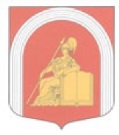 ВНУТРИГОРОДСКОЕ МУНИЦИПАЛЬНОЕ ОБРАЗОВАНИЕ ГОРОДА ФЕДЕРАЛЬНОГО ЗНАЧЕНИЯ САНКТ-ПЕТЕРБУРГА муниципальный округАКАДЕМИЧЕСКОЕМУНИЦИПАЛЬНЫЙ СОВЕТШЕСТОГО СОЗЫВАПРОЕКТРЕШЕНИЕ № -42п-6-2023Протокол № 42-6-2023«26» сентября 2023 года                                                           Санкт-Петербург